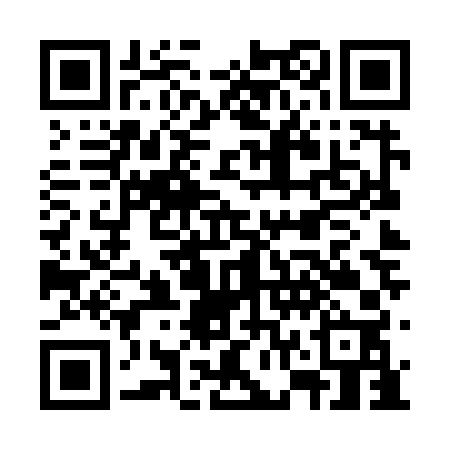 Prayer times for Fort–de–France, MartiniqueSat 1 Jun 2024 - Sun 30 Jun 2024High Latitude Method: NonePrayer Calculation Method: Muslim World LeagueAsar Calculation Method: ShafiPrayer times provided by https://www.salahtimes.comDateDayFajrSunriseDhuhrAsrMaghribIsha1Sat4:155:3412:023:256:317:452Sun4:155:3412:023:266:317:453Mon4:155:3412:033:266:317:464Tue4:155:3412:033:276:317:465Wed4:155:3412:033:276:327:466Thu4:155:3412:033:276:327:477Fri4:155:3412:033:286:327:478Sat4:155:3412:043:286:337:489Sun4:155:3512:043:286:337:4810Mon4:155:3512:043:296:337:4811Tue4:155:3512:043:296:347:4912Wed4:155:3512:043:296:347:4913Thu4:155:3512:053:306:347:4914Fri4:155:3512:053:306:347:5015Sat4:155:3512:053:306:357:5016Sun4:155:3612:053:316:357:5017Mon4:165:3612:053:316:357:5018Tue4:165:3612:063:316:357:5119Wed4:165:3612:063:316:367:5120Thu4:165:3612:063:326:367:5121Fri4:165:3712:063:326:367:5122Sat4:175:3712:073:326:367:5223Sun4:175:3712:073:326:367:5224Mon4:175:3712:073:326:377:5225Tue4:175:3712:073:336:377:5226Wed4:185:3812:073:336:377:5227Thu4:185:3812:083:336:377:5228Fri4:185:3812:083:336:377:5229Sat4:195:3912:083:336:377:5230Sun4:195:3912:083:336:377:53